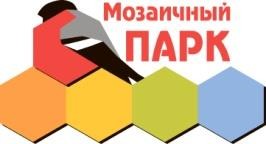 Муниципальное автономное дошкольное образовательное учреждение городского округа Королёв Московской области «Детский сад комбинированного вида № 16 «Забава»(МАДОУ «Детский сад №16»)141080, Россия, Московская область., город Королёв, пр-т Космонавтов, д. 45Б, телефон:  8(495) 519-14-47, ОКПО:42268142 ,ОГРН: 1025002034683, ИНН/КПП: 5018045481/501801001 Е-mail: sad-zabava@yandex.ru, Сайт: http://ds16korolev.edumsko.ruОтчетпо внедрению программы «Мозаика»и программно-методического комплекса «Мозаичный ПАРК»Общие сведенияРегион: (республика, область): Московская область, город КоролевАдрес: 141080, Россия, город Королев, пр-т Космонавтов, д.45Б	Полное название дошкольной образовательной организации (ДОО): Муниципальное автономное дошкольное образовательное учреждение городского округа Королёв Московской области «Детский сад комбинированного вида № 16 «Забава»                                                                                                     .Контактные данные (телефон, e-mail, сайт): тел./факс: 8(495) 519-14-47е-mail: sad-zabava@yandex.ruсайт: http://ds16korolev.edumsko.ru ФИО руководителя ДОО: заведующий Соболева Карпова Светлана ВладимировнаКоличество возрастных групп в ДО: 12 возрастных группНа базе нашего детского садас 01 сентября 2018 года открыта пилотная площадка по апробации программно-методического комплекса «Мозаичный ПАРК». Инициатива коллектива по апробации ПМК «Мозаичный ПАРК» поддержана МБУ ДПО «УМОЦ» городского округа Королев Московской области.Программно-методический комплекс «Мозаичный ПАРК» создаёт полноценную информационно-образовательную среду для реализации Примерной основной образовательной программы дошкольного образования «Мозаика».Благодаря особой игровой форме изданий, пособий, развивающих материалов комплекса «Мозаичный ПАРК» каждый ребёнок постепенно как мозаику составляет целостную картину мира - полную ярких впечатлений, красок, новых знаний.Определены педагоги, возрастные группы для участия в апробации.Возрастные группы, участвующие в апробации ПМК дошкольного образования«Мозаичный ПАРК».Сведенияпедагогических кадрах, участвующих в апробации ПМК дошкольного образования«Мозаичный ПАРК».По итогам проделанной работы за первый год, можно сделать следующие выводы:В дошкольном учреждении работа по внедрению программы «Мозаика» и программно-методического комплекса «Мозаичный ПАРК» ведется систематически.Режим дня составлен с расчетом 12 - часовое (06.45-18.45) пребывание ребенка в детском саду.Расписание учебных занятий составлено на основе разработанного учебного плана.Годовой план работы учреждения включает мероприятия с педагогами по внедрению программы «Мозаика» и программно-методического комплекса«Мозаичный ПАРК».Педагоги каждой группы, а также педагоги-специалисты составляют план мероприятий в рамках комплексно – тематического планирования.На каждой возрастной группе имеется циклограмма видов деятельности по программе «Мозаика».В группах имеется необходимый материал для проведения видов деятельности с детьми, созданы развивающие центры.В ДОУ оформлен стенд «Визитная карточка», в который входит работа с детьми по программе «Мозаика».Педагоги активно участвуют в мероприятиях разного уровня, привлекая родителей и детей.Посещаемость мероприятий по внедрению программы «Мозаика» и программно- методического комплекса «Мозаичный ПАРК» родителями остается на достаточно высоком уровне.Информация о деятельности детского сада, о происходящих событиях по внедрению    программы    «Мозаика»    и    программно-методического   комплекса«Мозаичный ПАРК» регулярно отображается на сайте дошкольного учреждения.В отчетном учебном году педагоги успешно делились своим опытом для различной аудитории в мероприятиях разного уровня:Открытое занятие для педагогов ДОУ «Педагогический портфель воспитателя – современные подходы к планированию образовательной деятельности ДОО»Мастер-класс для педагогов «Построение предметно- пространственной среды в соответствии с ФГОС ДО» для педагогов.Педагоги делились своими педагогическими находками по различным темам в конкурсах разного уровня, в т.ч. в сети интернет:Альманах педагога, Всероссийский конкурс, «Дедактические игры в педагогической системе дошкольного образования », 13.10.2018г.Всероссийский смотр-конкурс «ФГОС ДО как основной механизм повышения качества дошкольного образования ».Всероссийский конкурс « Игра-основной вид деятельности в ДОО»Всероссийский конкурс « Компьютерная грамотность педагога»Муниципальный фестиваль « Виват, детский сад», представление опыта работы по ПМК «Мозаичный ПАРК»Педагоги отображали информацию о деятельности детского сада, о происходящих событиях по внедрению программы «Мозаика» и программно- методического комплекса «Мозаичный ПАРК»  в сети Интернет.www.fgosdo.ruwww: http://ds16korolev.edumsko.ruwww almanahpedagoga.ruwww.portalobrazovaniya.ruВ течение года для родителей (законных представителей) воспитанников были                               проведены следующие мероприятия:Родительское собрание по теме: «Программа «Мозаика»» - особенности пограммы.Мастер-класс «Веселая шнуровка»Презентация «Игровое оборудование. Требованиям к развивающей предметно-пространственной среде»Отчетное родительское собрание «Аналитический отчёт По внедрению программы «Мозаика» и программно- методического комплекса «Мозаичный парк»                  В отчетном учебном году педагоги работающие по  программе «Мозаика» получили                                        сертификаты от издательства «Русское слово» о прохождении курсовой подготовки по теме                                                                   «ПМК «Мозаичный ПАРК – современный инструментарий в системе дошкольного                                                                  образования»Направления дальнейшей деятельности:совершенствование работы с детьми и родителями по внедрению программы«Мозаика» и программно-методического комплекса «Мозаичный ПАРК»продолжение	работы	по	разработке	перспективного	плана	занятий	для дошкольников.Сложности при работе по ПМК «Мозаичный ПАРК», программе «Мозаика»:Отсутствие парциальных программ и практических пособий с конспектами занятий по образовательным областям.Преобладание у педагогов стереотипов и желаний работать по привычке.Предложения	по	расширению	программно-методического	комплекса«Мозаичный ПАРК»:Парциальные   программы	и	практические пособия с конспектами занятий по образовательным областям. Комплекты Демонстрационных картин.№п/пКол-во группВозрастКол-во детей1.II младшая группа №2четвертый год жизни31ВСЕГО: 31ВСЕГО: 31ВСЕГО: 31ВСЕГО: 31№ п/пФ.И.О.Занимаемая должностьОбразованиеСтажпедагогической деятельностиСтажпедагогической деятельностиОбщий стаж№ п/пФ.И.О.Занимаемая должностьОбразованиеВсегоВ данном учрежденииОбщий стаж12345671.Карпова Светлана Владимировназаведующийвысшее профессиональное7292.ШипиловаВера Васильевназаместитель заведующего по ВМРвысшее профессиональное2323233.Данилова Надежда Игоревнамузыкальный руководительсреднее профессиональное55145.Щербинина Виктория Викторовнапедагогдополнительного образованиявысшее профессиональное3232326.Нелюбова Елена Николаевнавоспитательвысшее профессиональное362368.Лобачева Елена Владимировнавоспитательвысшее профессиональное145149.Лозовая Елена Ивановнавоспитательсреднее профессиональное535